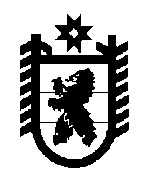 РЕСПУБЛИКА  КАРЕЛИЯКАЛЕВАЛЬСКИЙ МУНИЦИПАЛЬНЫЙ РАЙОНМУНИЦИПАЛЬНОЕ ОБРАЗОВАНИЕ«КАЛЕВАЛЬСКОЕ ГОРОДСКОЕ ПОСЕЛЕНИЕ»СОВЕТ КАЛЕВАЛЬСКОГО ГОРОДСКОГО ПОСЕЛЕНИЯXIII сессия								             III  созываРЕШЕНИЕот  10.03.2015г.   № 3-12-115На основании обращения Администрации Калевальского муниципального района от 26.12.2014 года № 7840Совет  Калевальского городского поселения РЕШИЛ:Отменить решение Совета Калевальского городского поселения от 22.12.2014 года № 3-11-96 «Об утверждении Положения о порядке компенсации расходов на оплату стоимости проезда и провоза багажа к месту использования отпуска и обратно  для муниципальных служащих и членов их семей муниципального образования «Калевальское городское поселение»Решение вступает в силу со дня подписания.Председатель СоветаКалевальского городского поселения 			   	               С.В. Крупенькинап. КалевалаОб отмене решения Совета «Калевальского городского поселения» от 22.12.2014г. № 3-11-96 «Об утверждении Положения о порядке компенсации расходов на оплату стоимости проезда и провоза багажа к месту использования отпуска и обратно  для муниципальных служащих и членов их семей муниципального образования «Калевальское городское поселение» 